Tuesday, November 2, 2021Salutations Super Sixes!                                                    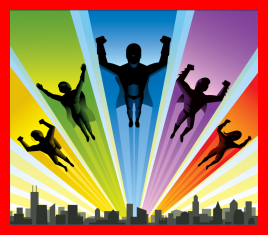 Please see below for your assigned work.  (1) Teacher Pages – Your work will be posted here, including the Math as usual http://superiormiddleschool.nbed.nb.ca/teacher/grade-6(2) Your email – Many of the assignments and letters have been sent to your school nbss account.(3) Teacher E-mails – sandra.cleland@nbed.nb.ca , heather.campbell@nbed.nb.ca , patrick.vienneau@nbed.nb.ca , penny.roy@nbed.nb.ca , renee.kenny@nbed.nb.ca(4) Class DOJO – For family updates6-1/6-2 : https://www.classdojo.com/invite/?c=CKFTKWZ6-3/6-4: https://www.classdojo.com/invite/?c=CWC2KQK  Tuesday – November 2, 2021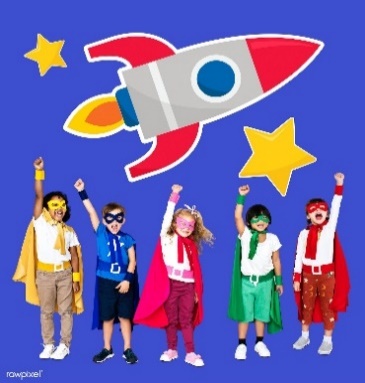  Language Arts       (All students) – Continue work from yesterday including the following:  Reading Comprehension - Main Idea and Details - “Adventure In Space” R5 Writing Prompt – Describe the main character in your novel.   FILA (Gr.3 entry point): Reading Comprehension – “Sur la plage” (check your email).  Complete “Superhero Acrostiche” if you have not already done so. (Gr.6 entry point): Continue to check Late Immersion Teams for Math:Mrs. Cleland – Continue outcome PR1 – PowerPoint (Teacher Pages) and Study Ladder- username and passwords sent to student email account.Mme Campbell & Mme Penny – Continue PR1 – Powerpoint (Teacher Pages)Mr. Vienneau – Study Ladder website Mme Kenny – Continue IXL    (A digital copy of “Math Makes Sense” is available on Teacher Pages)Physical Education / Health:  Healthy snacks using Canada's food guide plate - YouTube Art with Mrs. Kenny -  See TEAMS Post-Intensive French:  Watch the video below twice.  Practice saying the words.   https://youtu.be/5gxJQiC0m9E